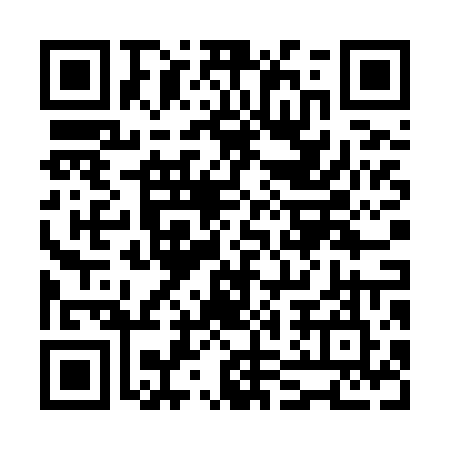 Ramadan times for Shibnathpur, BangladeshMon 11 Mar 2024 - Wed 10 Apr 2024High Latitude Method: NonePrayer Calculation Method: University of Islamic SciencesAsar Calculation Method: ShafiPrayer times provided by https://www.salahtimes.comDateDayFajrSuhurSunriseDhuhrAsrIftarMaghribIsha11Mon5:025:026:1712:143:386:126:127:2712Tue5:015:016:1612:143:386:136:137:2713Wed5:005:006:1512:143:386:136:137:2814Thu4:594:596:1412:143:386:136:137:2815Fri4:584:586:1312:133:386:146:147:2816Sat4:584:586:1212:133:386:146:147:2917Sun4:574:576:1112:133:386:146:147:2918Mon4:564:566:1012:123:386:156:157:3019Tue4:554:556:0912:123:376:156:157:3020Wed4:544:546:0812:123:376:166:167:3021Thu4:534:536:0712:123:376:166:167:3122Fri4:524:526:0612:113:376:166:167:3123Sat4:514:516:0512:113:376:176:177:3224Sun4:494:496:0412:113:376:176:177:3225Mon4:484:486:0312:103:366:176:177:3326Tue4:474:476:0312:103:366:186:187:3327Wed4:464:466:0212:103:366:186:187:3328Thu4:454:456:0112:093:366:196:197:3429Fri4:444:446:0012:093:366:196:197:3430Sat4:434:435:5912:093:356:196:197:3531Sun4:424:425:5812:093:356:206:207:351Mon4:414:415:5712:083:356:206:207:362Tue4:404:405:5612:083:356:206:207:363Wed4:394:395:5512:083:346:216:217:374Thu4:384:385:5412:073:346:216:217:375Fri4:374:375:5312:073:346:216:217:386Sat4:364:365:5212:073:346:226:227:387Sun4:354:355:5112:063:336:226:227:398Mon4:344:345:5012:063:336:236:237:399Tue4:334:335:4912:063:336:236:237:4010Wed4:324:325:4812:063:326:236:237:40